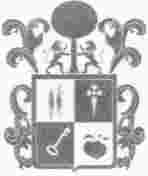 IXTLAHUACÁN DE LOS MEMBRILLOS( ,OBIER;,o  .\1L''!IUPAl  2015  -   2018OFICIO: ASUNTO:SEGE/1907/2017SE EXPIDE CERTIFICACIÓNEl que suscribe  LIC.  MAURICIO LEAÑO  GÓMEZ, en mi carácter de Secretario General del H. Ayuntamiento   de  Ixtlahuacán  de  los  Membrillos,   Jalisco,  Administración   2015-2018,  con  las facultades  que  me  concede  la  Ley de Gobierno  y  la  Administración  Pública  Municipal  para  el Estado de Jalisco, hago constar,  doy Fe y------------------------------------------------------------------------------------------------------------------------CERTIFICO----------------------------------------------------- Que en los  libros  de actas que se resguardan  en esta oficina  de la  Secretaria  General  a mi cargo, relativos  a las  sesiones del Ayuntamiento,  existe  un acta que se transcribe  en lo conducente:  ACTA DE  AYUNTAMIENT0  DE  LA  SEGUNDA  SESIÓN  ORDINARIA DEL  DIA 12  DOCE  DE OCTUBRE DEL 2015  DOS MIL QUINCE.DÉCIMO PRIMER PUNTO.  Solicitud  de  autorización  para  asignar  presupuesto  de  gastos  al Patronato  del Sistema de Desarrollo  Integral de la Familia,  por el monto de $150,000.00 (Ciento cincuenta  mil pesos 00/100 M.N.) quincenales.El PRESIDENTE  EDUARDO CERVANTES AGUILAR manifestó:  «Bien, como ya lo  habíamos  descrito en el punto anterior, el presente punto de acuerdo es a efecto de dotar de recurso para que opere el patronato, toda  vez  que no obstante este se allega  de distintos recursos, es necesario que  exista un patrimonio  económico base para su operación,  por lo que se pone a consideración  de este cabildo  la erogación quincenal  de la cantidad de de $150,000.00 (Ciento cincuenta mil pesos 00/100 M.N.), no sé si exista algún  comentario al respecto. Secretario, sírvase a tomar la votación »c. SECRETARIO GENERAL, MAURICIO  LEAÑO GÓMEZ:  en uso  de la palabra  solicita a los ce. Regidores  que  por medio de votación económica,  se sirvan levantar la mano en señal  de aprobación los  que estén de acuerdo en este punto, por lo  que manifestó:  «Sr.  Presidente  Municipal  le  informo que el sentido de la votación de los  11  Regidores presentes es el siguiente:1.-DR.  EDUARDO CERVANTES  AGUILAR------------------------------------------A FAVOR2.-MA.  DEL CARMEN BRAVO ARIAS  -----------------------------------------------A FAVOR3.-LUIS  ANTONIO BRAVO PLASCENCIA  ------------------------------------------A  FAVOR4.-JOEL CORONADO  MORALES ------------------------------------------------------A  FAVOR5 .-FRANCISCO  ENCISO CONTRERAS  -----------------------------------------------A FAVOR6.-MARIN  URIEL GOMAR SANTJBAÑEZ -------------------------------------------A  FAVOR7.-ALEIDA  !TZAYANA  HERNANDEZ  DELGADO  --------------------------------A  FAVOR8.-HILARIO  MARTINEZ GUERRERO  ------------------------------------------------A  FAVOR9.-CARLOS MÉNDEZ GUTÍERREZ  ---------------------------------------------------A  FAVOR10.-BERTHA  ALICIA NUÑEZ OROZCO  ---------------------------------------------A FAVOR11.-CELIA PEREZ VACA ----------------------------------------------------------------A FAVORPor lo  tanto  se aprueba  por unanimidad  de  11  votos a favor  el punto en cuestión»  por  lo  que  se emiten los siguientes acuerdos:PRIMERO: SE APRUEBA  LA ASIGNACIÓN  DE PRESUPUSTO  DE GASTO AL  PATRONATO  DEL  SISTEMA  DEL  DEDEL  MUNICIPIO  DE IXTLAHUACÁN  DE LOS MEMBRJLLOS.SEGUNDO.-  SE  INSTRUYE  AL  TESORERO  ENCARGADO   DE  LA HACIENDA MUNICIPAL REALICE EROGUE LOS PAGOS DE MANERA MENSUAL  CORRESPONDIENTE  A  LO  PACTADO  EN  EL  PUNTO ANTERIOR.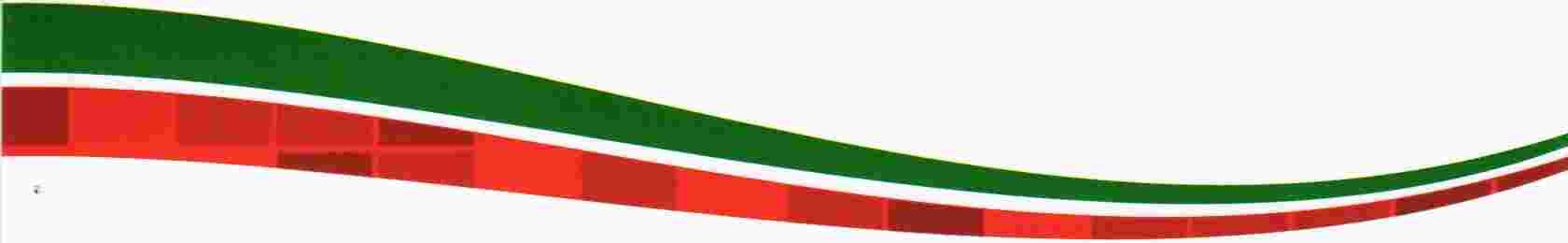 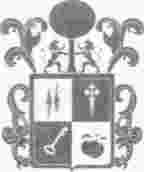 lXTLAHUACAN DE LOS MEMBRILLOSUlBIERNO  MG'JICIPAL 2015  -  201RTERCERO: SE INSTRUYE A LA SECRETARÍA  GENERAL DEL AYUNTAMIENTO PARA QUE REALICE LAS ACCIONES CORRESPONDIENTES TENDIENTES  A CUMPLIMENTAR EL PRESENTE ACUERDO.Se emite el presente acuerdo con fundamento en los artículos 29, 30, 31, 32 y 33 de la Ley del Gobierno  y la   Administración  Pública Municipal del  Estado de  Jalisco y los  relativos del Reglamento del  Gobierno y la Administración Pública del  Ayuntamiento Constitucional de Ixtlahuacán de los Membrillos y demás  relativos.Ixtlahuacán de los Membrillos, Jalisco a 12 doce de Abril de 2017 dos mil diecisiete.ATENTAMENTE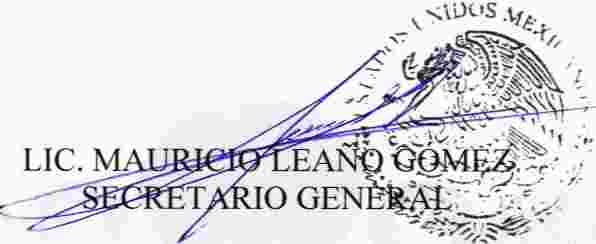 YOB1ERNO  MUNJC,;,�,._L\ TLA.Hl"AC .\...i m LUS ."IE"IBiUiLV'·-2.L·15-l.Li;,-SECRETARIA GENERAL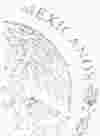 j¡,..,, "!PA.L DEU�:-- \1EMRX1LW�.-2018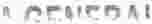 C.c.p. ArchivoSE/vzh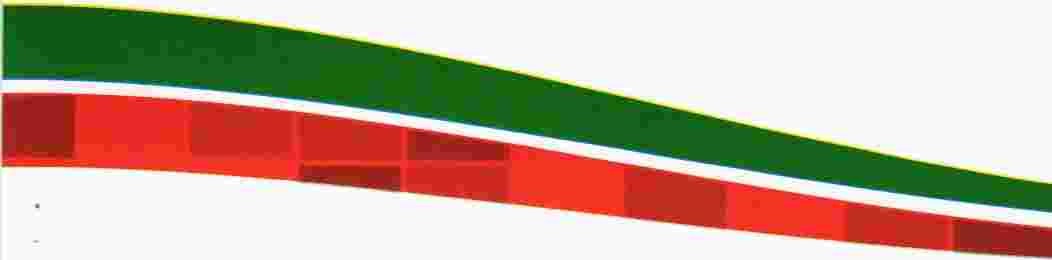 